АНТИТЕРРОР15 лет со дня образования Национального антитеррористического комитета

Национальный антитеррористический комитет образован Указом Президента Российской Федерации от 15 февраля 2006 г. № 116 «О мерах по противодействию терроризму». Этим же Указом утверждено Положение о Национальном антитеррористическом комитете. Одновременно с созданием НАК в субъектах Российской Федерации для координации деятельности территориальных органов федеральных органов исполнительной власти, органов исполнительной власти субъектов Российской Федерации и органов местного самоуправления по профилактике терроризма, а также по минимизации и ликвидации последствий его проявлений образованы антитеррористические комиссии, которые возглавляют руководители высших исполнительных органов государственной власти субъектов Российской Федерации.
Текст Федерального закона от 6 марта 2006 г. № 35-ФЗ "О противодействии терроризму" опубликован в "Парламентской газете" от 10 марта 2006 г. № 32, в "Российской газете" от 10 марта 2006 г. № 48, с этой даты вступил в силу Указ Президента Российской Федерации от 15 февраля 2006 г. № 116 «О мерах по противодействию терроризму». Аппарат Антитеррористической комиссии в Орловской области поздравляет с юбилейной датой - 15-летием образования Национального антитеррористического комитета сотрудников Национального антитеррористического комитета и аппаратов антитеррористических комиссий в субъектах Российской Федерации! Желаем Вам и Вашим близким мира, здоровья, благополучия, успехов!!! 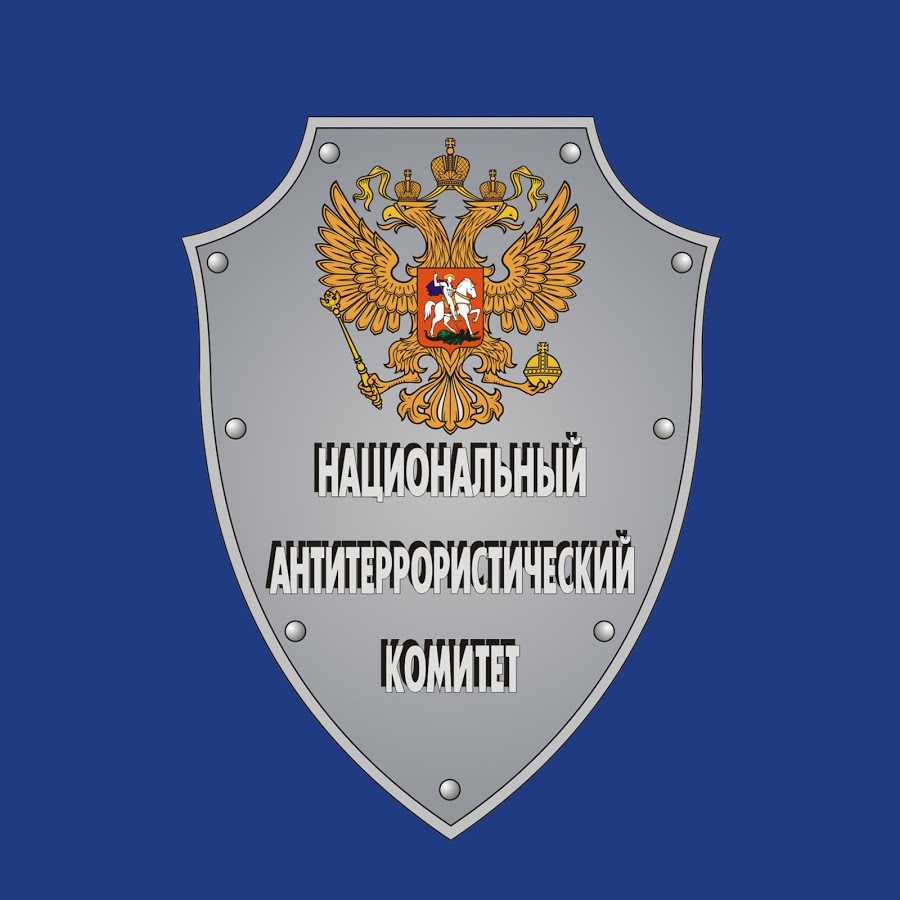 